Covering Letter24 Juni 2022Kepada Yth.Pimpinan Redaksi AcTion: Aceh Nutrition JournalBersama ini saya/kami menulis permohonan kepada pimpinan redaksi untuk dapat mempertimbangkan manuskrip yang kami ajukan berjudul “Potensi Efek Bekatul Beras Hitam Sebagai Agen Antidiabetik” untuk dapat dipublikasikan pada jurnal AcTion: Aceh Nutrition Journal.Manuskrip yang saya/kami kirimkan yaitu berisi tentang kajian literatur potensi efek antidiabetic dari bekatul beras hitam serta mekanisme yang mendukung efek tersebut.. Kami sangat yakin bahwa manuskrip kami sesuai dengan cakupan keilmuan atau scope dan kajian pada jurnal AcTion: Aceh Nutrition Journal, yaitu ilmu gizi baik dalam bidang kajian “Bidang Gizi Klinis/Dietetik”. Semua keterangan terkait Judul Manuskrip, Runing Titles, Penulis dan Afiliasi, serta Korespondensi terlampir. Saya/Kami yakin bahwa para pembaca jurnal AcTion: Aceh Nutrition Journal akan sangat tertarik dengan Literatur Review kami ajukan karena hingga saat ini belum terdapat literatur review yang spesifik membahas potensi bekatul beras hitam terhadap pencegahan dan penanganan diabetes.Kami mengkonfirmasi bahwa manuscript ini adalah hasil yang orisinal dan belum pernah dipublikasikan dimanapun serta tidak sedang diajukan untuk publikasi ditempat lain. Saya dan co-author saya tidak memiiki conflict of interest yang dapat mempengaruhi hasil penelitian ini. Selain itu, kami juga menjamin bahwa standard etik telah dijalankan saat melakukan penelitian ini.Saya akan bertindak sebagai penulis korespondensi untuk manuskrip ini dan saya akan bertanggung jawab untuk menginformasikan progress atau kemajuan review manuskrip, serta revisi kepada semua co-author. Untuk korespondensi saya dapat dihubungi melalui email di: eviana.rafika@gmail.comDemikian kami sampaikan, atas perhatian dan kerjasama yang baik diucapkan terima kasih.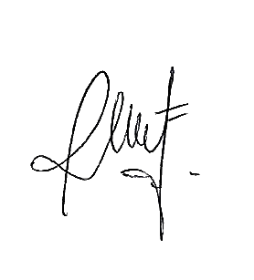 Hormat Saya,Rafika EvianaDepartemen Ilmu Gizi, Fakultas Kedokteran, Universitas DiponegoroMobile Phone: 081226717291Email: eviana.rafika@gmail.comLampiran:Judul Manuskrip: Potensi Efek Bekatul Beras Hitam Sebagai Agen AntidiabetikRunning Titles: Potensi Antidiabetik Bekatul Beras HitamPenulis: Contoh sebagai berikut:Rafika Eviana1*(email: eviana.rafika@gmail.com); Nyoman Suci Widyastiti2 (email: nyoman.suci@fk.undip.ac.id); Endang Mahati3 (email: endang.mahati@fk.undip.ac.id)Afiliasi Penulis: Departemen Ilmu Gizi, Fakultas Kedokteran, Universitas Diponegoro, Semarang, Jawa Tengah, Indonesia Departemen Patologi Klinik, Fakultas Kedokteran, Universitas Diponegoro, Semarang, Jawa Tengah, Indonesia Departemen Farmasi, Fakultas Kedokteran, Universitas Diponegoro, Semarang, Jawa Tengah, Indonesia Korespondensi: *Penulis PertamaDepartemen Ilmu Gizi, Fakultas Kedokteran, Universitas Diponegoro, Jl. Prof. H. Soedarto, SH. Tembalang Semarang, Jawa Tengah 50275, Indonesia, Telp 081226717291